ContentsForeword	51	Scope	72	References	73	Definitions of terms and abbreviations	73.1	Terms	73.2	Abbreviations	84	Architectural Assumptions and Principles	85	Key Issues	85.1	Key Issue #1: Providing differentiated service for UE and Non-3GPP devices connected behind a 5G RG	85.1.1	Description	85.2	Key Issue #2: How to select a TNGF/N3IWF that supports the S-NSSAI(s) needed by the UE	95.2.1	Description	95.X	Key Issue #X: <Key Issue Title>	95.X.1	Description	96	Solutions	96.0	Mapping of Solutions to Key Issues	96.1	Solution 1: N3GPP device behind 5G-RG	106.1.1	Description	106.1.1.1	Overall architecture	106.1.1.2	Support for differentiation of e.g. charging and QoS	116.1.2	Procedures	116.1.3	Impacts on Existing Nodes and Functionality	116.2	Solution 2: UE behind 5G-RG and FN-RG	116.2.1	Description	116.2.1.1	Overall architecture	116.2.1.2	Support for differentiated charging and QoS	136.2.2	Procedures	136.2.3	Impacts on Existing Nodes and Functionality	146.3	Solution 3: Differentiated QoS for N5CW devices behind 5G-RG	146.3.1	Description	146.3.2	Procedures	156.3.3	Impacts on Existing Nodes and Functionality	156.4	Solution 4: Solution of providing differentiated service for Non-3GPP devices connected behind a 5G-RG	156.4.1	Description	156.4.2	Procedures	156.4.3	Impacts on Existing Nodes and Functionality	176.5	Solution 5: 5GC-capable UE behind 5G-RG accessing 5GC	176.5.1	General	176.5.2	Registration procedure	186.5.3	Impacts on existing Functions	196.6	Solution 6: New method for non-3GPP device connected behind a 5G-RG	206.6.1	Description	206.6.2	Procedures	216.6.3	Impacts on Existing Nodes and Functionality	226.7	Solution 7: Differentiated QoS for non-3GPP devices behind 5G-RG	226.7.1	Description	226.7.1.1	Introduction	226.7.1.2	Solution principles	226.7.2	Procedures	236.7.3	Impacts on Existing Nodes and Functionality	236.10	Solution 10: Registration via Trusted Non-3GPP Access with TNGF Relocation	246.10.1	Description	246.10.2	Procedures	256.10.2.1	Registration via trusted non-3GPP access with TNGF relocation	256.10.3	Impacts on Existing Nodes and Functionality	266.11	Solution 11: Registration via Untrusted Non-3GPP Access with N3IWF Relocation	276.11.1	Description	276.11.2	Procedures	286.11.2.1	Registration via untrusted non-3GPP access with N3IWF relocation	286.11.3	Impacts on Existing Nodes and Functionality	306.12	Solution 12: slice related TNGF selection for WLAN access	306.12.1	Description	306.12.2	Procedures	306.12.3	Impacts on Existing Nodes and Functionality	316.X	Solution #X: <Solution Title>	316.X.1	Description	316.X.2	Procedures	316.X.3	Impacts on Existing Nodes and Functionality	317	Overall Evaluation	318	Conclusions	31Annex A: Change history	32ForewordThis Technical Report has been produced by the 3rd Generation Partnership Project (3GPP).The contents of the present document are subject to continuing work within the TSG and may change following formal TSG approval. Should the TSG modify the contents of the present document, it will be re-released by the TSG with an identifying change of release date and an increase in version number as follows:Version x.y.zwhere:x	the first digit:1	presented to TSG for information;2	presented to TSG for approval;3	or greater indicates TSG approved document under change control.y	the second digit is incremented for all changes of substance, i.e. technical enhancements, corrections, updates, etc.z	the third digit is incremented when editorial only changes have been incorporated in the document.In the present document, certain modal verbs have the following meanings:shall	indicates a mandatory requirement to do somethingshall not	indicates an interdiction (prohibition) to do somethingNOTE 1:	The constructions "shall" and "shall not" are confined to the context of normative provisions, and do not appear in Technical Reports.NOTE 2:	The constructions "must" and "must not" are not used as substitutes for "shall" and "shall not". Their use is avoided insofar as possible, and they are not used in a normative context except in a direct citation from an external, referenced, non-3GPP document, or so as to maintain continuity of style when extending or modifying the provisions of such a referenced document.should	indicates a recommendation to do somethingshould not	indicates a recommendation not to do somethingmay	indicates permission to do somethingneed not	indicates permission not to do somethingNOTE 3:	The construction "may not" is ambiguous and is not used in normative elements. The unambiguous constructions "might not" or "shall not" are used instead, depending upon the meaning intended.can	indicates that something is possiblecannot	indicates that something is impossibleNOTE 4:	The constructions "can" and "cannot" shall not to be used as substitutes for "may" and "need not".will	indicates that something is certain or expected to happen as a result of action taken by an agency the behaviour of which is outside the scope of the present documentwill not	indicates that something is certain or expected not to happen as a result of action taken by an agency the behaviour of which is outside the scope of the present documentmight	indicates a likelihood that something will happen as a result of action taken by some agency the behaviour of which is outside the scope of the present documentmight not	indicates a likelihood that something will not happen as a result of action taken by some agency the behaviour of which is outside the scope of the present documentIn addition:is	(or any other verb in the indicative mood) indicates a statement of factis not	(or any other negative verb in the indicative mood) indicates a statement of factNOTE 5:	The constructions "is" and "is not" do not indicate requirements.1	ScopeThe Technical Report studies and performs evaluations of potential architecture enhancements to enhance the support of Wireline-Wireless convergence in the 5G Core network (5GC). Specifically, two objectives are included:-	Work task #2: Whether and how to improve the support of devices connecting behind 5G-RG including:	Providing differentiated service (e.g. QoS and charging) for UE and Non-3GPP devices connected behind a 5G RG. This may imply s studying ways for 5GC to identify Non-3GPP devices connected behind a 5G RG and/or their traffic. Conclusions may differ for UE and for Non-3GPP devices.-	Work task #3: Trusted/untrusted Non-3GPP access network: How to select a TNGF/N3IWF that supports the S-NSSAI(s) needed by the UE.2	ReferencesThe following documents contain provisions which, through reference in this text, constitute provisions of the present document.-	References are either specific (identified by date of publication, edition number, version number, etc.) or non-specific.-	For a specific reference, subsequent revisions do not apply.-	For a non-specific reference, the latest version applies. In the case of a reference to a 3GPP document (including a GSM document), a non-specific reference implicitly refers to the latest version of that document in the same Release as the present document.[1]	3GPP TR 21.905: "Vocabulary for 3GPP Specifications".[2]	3GPP TS 23.501: "System Architecture for the 5G System; Stage 2".[3]	3GPP TS 23.502: "Procedures for the 5G system, Stage 2".[4]	3GPP TS 23.503: "Policy and Charging Control Framework for the 5G System".[5]	3GPP TS 23.316: "Wireless and wireline convergence access support for the 5G System (5GS)".[6]	WiFi Alliance Technical Committee, Hotspot 2.0 Technical Task Group: "Hotspot 2.0 (Release 2) Technical Specification".[7]	3GPP TS 38.413: "NG-RAN; NG Application Protocol (NGAP)".[8]	3GPP TS 24.502: "Access to the 3GPP 5G Core Network (5GCN) via non-3GPP access networks".[9]	3GPP TS 33.501: "Security architecture and procedures for 5G System".3	Definitions of terms and abbreviations3.1	TermsFor the purposes of the present document, the terms given in TR 21.905 [1], in TS 23.501 [2] and the following apply. A term defined in the present document takes precedence over the definition of the same term, if any, in TR 21.905 [1] or in TS 23.501 [2].Authenticable Non-3GPP (AUN3) devices: A Non-3GPP device that the 5GC can authenticate.Non Authenticable Non-3GPP (NAUN3) devices: A Non-3GPP device that the 5GC cannot authenticate. Non-3GPP devices: A device that use Non-3GPP access technology to connect to the RG and does not support NAS over non 3GPP access.3.2	AbbreviationsFor the purposes of the present document, the abbreviations given in TR 21.905 [1], in TS 23.501 [2] and the following apply. An abbreviation defined in the present document takes precedence over the definition of the same abbreviation, if any, in TR 21.905 [1] or in TS 23.501 [2].4	Architectural Assumptions and PrinciplesEditor's note:	This clause will document any architectural assumptions and principles for the studyFor all objectives, the architectural assumptions and principles include:1.	The architecture of 5WWC (for Wireline, Trusted and Untrusted access to 5GC) as defined in TS 23.501 [2] and TS 23.316 [5] shall be used as a baseline,2.	The support of S-NSSAIs as defined in TEI17_N3SLICE shall be taken as baseline,3.	Before a solution that impacts the 5G RG or the wireline access network is selected, this solution shall be evaluated by BBF and/or CableLabs.5	Key Issues5.1	Key Issue #1: Providing differentiated service for UE and Non-3GPP devices connected behind a 5G RG5.1.1	DescriptionThis key issue will study:-	How to support differentiated services (e.g. QoS and charging) for the same and different Non-3GPP devices, and UEs connected behind a 5G-RG.NOTE 1:	A device capable of access to a N3IWF or to a TNGF is a UE; Non-3GPP devices can correspond to either AUN3 devices or NAUN3 devices defined in clause 3.1.NOTE 2: The definitions in the clause 3.1 are considered as indication of kinds of Non-3GPP devices to be considered, but each solution may propose alternative kinds of devices with relative definition, if needed.This may imply studying ways for 5GC to identify Non-3GPP devices connected behind a 5G RG and/or their traffic.Conclusions to this key issue may differ for UE and for Non-3GPP devices. Different solutions may address different kinds of Non-3GPP devices, but as conclusion of this KI the kinds of Non-3GPP devices with related definitions considered applicable for the normative work will be selected.This Key Issue will focus on 5G-RG as a first priority; No solution specific only to FN RG can be proposed, but common solutions for 5G RG and FN RG can be proposed.5.2	Key Issue #2: How to select a TNGF/N3IWF that supports the S-NSSAI(s) needed by the UE5.2.1	DescriptionAs part of TEI17_N3SLICE it has not been possible to work on How to select a TNGF/N3IWF that supports the S-NSSAI(s) requested by the UE during registration via non-3GPP access network because TEI17_N3SLICE had the constraint not to impact the UE.The key issue will study solutions allowing to select a TNGF/N3IWF that supports the S-NSSAI(s) needed by the UE.Work on this KI may address roaming; Network (e.g. PLMN) selection shall not be impacted by solutions to this KI.5.X	Key Issue #X: <Key Issue Title>5.X.1	DescriptionEditor's note:	This clause provides a description of the key issue.6	Solutions6.0	Mapping of Solutions to Key IssuesTable 6.0-1: Mapping of Solutions to Key Issues6.1	Solution 1: N3GPP device behind 5G-RG6.1.1	Description6.1.1.1	Overall architectureThis solution addresses KI#1 and describes a solution for how to provide differentiated service (e.g. QoS and charging) for Non-3GPP devices connected behind a 5G RG.The N3GPP devices are locally authenticated by the 5G-RG using such as pre-shared secret etc. As such, it is invisible to the 5G network though 5G-RG is subscribed to the 5G-Core. Differentiated QoS can still be provided by using local configuration in the 5G-RG and based on DNN / S-NSSAI for the 5G RG's PDU Sessions.This solution allows for traffic segregation on both PDU session / S-NSSAI and per QoS flow basis. We assume that, when it is per PDU session basis, the default QoS associated with the PDU session can be different based on the DNN and S-NSSAI. 5G-RG can set up distinct PDU Session for each N3GPP device or a group of N3GPP devices based on local configuration in the 5G-RG. For e.g. consider admin settings on the 5G-RG where the admin can group N3GPP devices based on mac addresses and set different QoS levels/priority levels for a group of N3GPP devices. Based on these local configurations the 5G-RG can provide distinct PDU session for each N3GPP device. When these devices have common QoS sessions and DNN / S-NSSAI to be served then, these devices are classified into "connectivity groups" where each group connects to the 5G-RG using a separate physical or virtual port. These ports could for e.g. refer to a separate physical Ethernet ports and/or a separate WLAN SSIDs and the groups may also be separated on the LAN behind the RG using VLANs.Each physical/virtual port (connectivity group) is then mapped to a separate PDU Session that is established by the 5G-RG based on existing procedures defined in TS 23.316 [5]. The overall architecture is illustrated in Figure 6.1.1-1. Only the case where 5G-RG connects via wireline access is shown in the Figure. The 5G-RG may also connect via 3GPP access (not shown).Figure 6.1.1-1: Example scenario for Non-3GPP devices behind 5G-RG based on connectivity groupsThe 5G-RG is configured with e.g. VLANs and SSIDs and the corresponding DNN/S-NSSAI.Editor's note:	It is FFS if the configuration can be achieved by TR-69, or via PCF/URSP or both.It is assumed that the non-3GPP devices are manually configured to use a specific SSDI or connect to a certain Ethernet port on the 5G-RG.Editor's note:	It is FFS whether if/how the non-3GPP devices can be enforced/authorized to use a certain SSID or Ethernet port. 6.1.1.2	Support for differentiation of e.g. charging and QoSThe connectivity groups are fully separated from each other and differentiation of charging and QoS is provided via existing mechanisms. The solution also allows isolation of the connectivity groups into separate network slices, i.e. with separate N-SSAIs for each PDU Session. 6.1.2	ProceduresThe procedures for 5G-RG connecting via W-5GAN and/or NG-RAN are captured in TS 23.316 [5].6.1.3	Impacts on Existing Nodes and FunctionalityNo impacts to 3GPP entities compared to 3GPP Rel-16.5G-RG:-	Be able to establish one PDU Session per connectivity group, or per non-3GPP device.-	Be able to map one or multiple non-3GPP devices to a PDU Session of the 5G-RG. This could e.g. be done based on SSID or Ethernet port used by the non-3GPP deviceEditor's note:	The BBF related functionalities, e.g. usage of TR-69, should be supported based on existing BBF specifications but this needs to be verified.Editor's note:	Impacts to W-5GAN related entities and functionality may need to be verified with BBF and/or Cablelabs.6.2	Solution 2: UE behind 5G-RG and FN-RG6.2.1	Description6.2.1.1	Overall architectureThis solution addresses KI#1 and describes how a UE behind a 5G-RG/FN-RG can connect to 5GC. The solution is based on existing solutions described in TS 23.316 [5] clause 4.10 (UE connecting to TNGF via RG) and TS 23.316 [5] informative Annex A (UE connecting to N3IWG via RG). The solution assumes that the UE is capable of handling the 5G NAS protocol over WLAN.An RG connecting via W-5GAN or NG-RAN access towards 5GC can provide connectivity for a UE behind the RG to access an N3IWF or TNGF. It is assumed that the UE is 5GC capable, i.e. supports untrusted non-3GPP access and/or trusted non-3GPP access. This allows the RG, W-5GAN and the RG's connectivity via 5GC to together act as untrusted/trusted N3GPP access to support UEs behind the RG.When FN-RG/5G-RG is serving a UE, the control and user plane packets of the UE is transported using a FN-RG/5G-RG IP PDU session and then from PSA UPF of that PDU session to an IWF. A single FN-RG/5G-RG IP PDU session can be used to serve multiple UEs.Figure 6.2.1-1 shows the non-roaming architecture for a UE, behind a 5G-RG, accessing the 5GC via N3IWF where the combination of 5G-RG, W-5GAN and UPF serving the 5G-RG/FN-RG is acting as an untrusted Non-3GPP access network.Figure 6.2.1-2 shows the non-roaming architecture for a UE, behind a 5G-RG, accessing the 5GC via TNGF where the combination of 5G-RG, W-5GAN and UPF serving the 5G-RG is acting as a trusted Non-3GPP access network.NOTE  1:	FN-RG and W-5GAN acting as trusted Non-3GPP access is not considered since it is assumed that FN-RG does not support EAP-based access control (e.g. 802.1X).Figure 6.2.1-1: Architecture for UE behind 5G-RG using untrusted N3GPP accessThe 5G-RG can be connected to 5GC via W-5GAN, NG-RAN or via both accesses. The UE can be connected to 5GC via untrusted non-3GPP access (via 5G-RG), NG-RAN or via both accesses.Figure 6.2.1-2: Non-roaming architecture for UE behind 5G-RG using trusted N3GPP accessThe TNGF and Ta reference point are defined in TS 23.501 [2].NOTE 2:	The reference architecture in figure 6.2.1-1 and 6.2.1-2 only shows the architecture and the network functions directly connected to W-5GAN or TNGF/N3IWF, and other parts of the architecture are the same as defined in clause 4.2 of TS 23.501 [2].The salient features of this solutions are the following:-	For untrusted non-3GPP access:-	UE connects to the overlay 5G network using the untrusted non-3GPP access approach as illustrated in Annex A of TS 23.316 [5].-	For trusted non-3GPP access:-	UE connects to the overlay 5G network using the trusted non-3GPP access approach as illustrated in clause 4.10 of TS 23.316 [5].-	In addition to being connected to the underlay 5G network, the 5G-RG also acts as TNAP with respect to the TNGF in the overlay network i.e. it has an established Ta reference point with the TNGF.-	For NWu scenario, the overlay and the underlay network as described in clause D.7 of TS 23.501 [2] may be administrated by different operator's domain, hence an SLA can be used (as defined clause D.7 of TS 23.501 [2]). If the same operator deploys both overlay and the underlay network, e.g. as in the case for trusted non-3GPP access (NWt), there is no need for SLA but that operator's network configuration determines how to handle the DSCP markings in the underlay network.-	The N3IWF/TNGF in the overlay network translates the QoS request received over N2 into DSCP marking that is applied to the outer header of the IPsec tunnel encapsulation.-	The N3IWF/TNGF may inform the UE about the DSCP marking to apply in the uplink as defined in clauses 4.12 and 4.12a of TS 23.502 [3].6.2.1.2	Support for differentiated charging and QoSSupport for QoS differentiation can be achieved in a similar way as it is handled when a UE connects to a PLMN via SNPN (clause 5.30.2.7 and clause D.7 of TS 23.501 [2],). Also differentiated charging, both in the RG's PLMN and in the UE's PLMN, can be achieved based on existing mechanisms. This is further described below.QoS differentiation in the RG's PDU Session can be provided on per-IPsec Child Security Association basis. The UE's N3IWF/TNGF determines the IPsec child SAs as defined in clauses 4.12 and 4.12a of TS 23.502 [3]. The N3IWF/TNGF is preconfigured by the UE's PLMN to allocate different IPsec child SAs for QoS Flows with different QoS profiles.To support QoS differentiation in the W-5GAN, the mapping rules between the RG's 5GC and the UE's 5GC (where N3IWF is located) are assumed to be governed by an SLA (or network configuration in case of single operator) including:1)	mapping between the DSCP markings for the IPsec child SAs on NWu and the corresponding QoS, and2)	N3IWF IP address(es) in the UE's 5GC.The non-alteration of the DSCP field on NWu is also assumed to be governed by an SLA and by transport-level arrangements that are outside of 3GPP scope. The packet detection filters in the RG's UPF can be based on the N3IWF IP address and the DSCP markings on NWu.It is assumed that the same set of DSCP values and corresponding QoS are applicable independent of whether UE-requested or network-initiated QoS is used.To enable differentiated charging similar mechanisms are applied. It is assumed that the awareness of N3IWG/TNGF IP addresses as well as RG PDU Session IP addresses are governed by SLA between UE's 5GC and RG's 5GC (or network configuration in case of single operator).In the RG's PLMN, the IP addresses belonging to N3IWF/TNGF in UE's PLMN can be provided in packet filters to the RG's UPF together with a separate Rating Group. In addition, to enable service-based differentiation, packet detection filters in the RG's UPF can also include the DSCP markings on NWu. This is similar to how QoS differentiation is done and would enable differentiated charging in the RG's PDU Session on a per-IPSec Child Security Association basis.In the UE's PLMN, the N6 IP addresses available on the DNN to which the RG establishes its PDU Session are assumed to be known based on SLA (or network configuration in case of single operator). When the UE connects to N3IWF/TNGF, one of these IP addresses will be used as the UE's local IP address (i.e. N6 address of the RG's PDU Session). This local UE IP address will be known to the UE's SMF since it is part of the ULI provided from N3IWF/TNGF to AMF and forwarded to SMF. The ULI is also provided to the UE's PCF. It is thus possible for SMF/PCF to apply differentiated charging (e.g. different Rating Groups) when the UE is accessing N3IWF/TNGF via W-5GAN.QoS differentiation in the underlying 5G-RG's PDU Session can be provided on per-IPsec Child Security Association basis by using the network requested PDU Session Modification procedure described in clause 4.3.3.2 of TS 23.502 [3].To support QoS differentiation in the underlying 5G-RG's PDU Session, the PCF can generate separate PCC rules based on the DSCP values and the corresponding QoS. Based on this, the SMF initiates PDU Session modification procedure for an IPSec SA based on mapping between the DSCP markings for the IPsec child SAs and the corresponding QoS in the PLMN. The packet detection filters in the underlying 5G-RG's PDU Session can be based on the N3IWF/TNGF IP address and the DSCP markings.Editor's note:	Whether and how 5G-RG can initiate PDU Session modification procedure for an IPSec SA is FFS.6.2.2	ProceduresThe procedures for 5G-RG connecting via W-5GAN and/or NG_RAN are captured in TS 23.316 [5].The procedures for FN-RG connecting via W-5GAN are captured in TS 23.316 [5].The procedures for a UE connecting via N3IWG and TNGF are captured in TS 23.502 [3].6.2.3	Impacts on Existing Nodes and FunctionalityNo impacts compared to 3GPP Rel-17. It is assumed that an SLA exist between the RG's PLMN and the UE's PLMN (or appropriate network configuration, in case of same operator).Editor's note:	It is FFS if (5G/RG+TNAP) and TNGF can be administrated by different operator.It is assumed that the SMF initiates PDU Session modification procedure for each IPSec SA based on PCC rules with the DSCP values and the corresponding QoS in the PLMN (supported by existing standards).6.3	Solution 3: Differentiated QoS for N5CW devices behind 5G-RG6.3.1	DescriptionThe solution describes how differentiated QoS can be provided to the following type of devices residing behind a 5G-RG:-	Non-5G Capable WLAN (N5CW) device, which is not capable of handling the 5G NAS protocol over WLAN, but is equipped with a USIM.The architecture for providing differentiated services to a N5CW device behind 5G-RG is illustrated in Figure 6.3.1-1.Figure 6.3.1-1: N5CW device behind 5G-RG using trusted WLAN access for N5CW deviceThe salient features of this solutions are the following:-	N5CW device connects to the overlay 5G network using the trusted WLAN access for N5CW device approach.-	In addition to being connected to the underlay 5G network, the 5G-RG also acts as TWAP with respect to the TWIF in the overlay network i.e. it has an established Yw reference point.-	The traffic between TWAP and TWIF is carried in IPsec tunnels, each IPsec tunnel corresponding to a pre-defined QoS level. Each IPsec tunnel can carry traffic from more than one N5CW device. Each N5GW device is associated with only one QoS level.-	Provided Yw has such a signalling capability, each IPsec tunnel establishment can be initiated by the TWIF on the fly when the QoS associated with a N5CW device does not correspond to the QoS of any of the established IPsec tunnels. Otherwise, all the IPsec tunnels corresponding to all supported QoS levels need to be pre-established ahead of time (i.e. before any N5CW device associates with the 5G-RG).-	The TWIF in the overlay network translates the QoS request received over N2 into DSCP marking that is applied to the outer header of the IPsec tunnel encapsulation. The IPsec tunnel is selected based on the QoS level only (i.e. the IPsec tunnels are not specific to a N5CW device).-	The TWAP extracts the inner IP packet and forwards the decapsulated IP packet to the N5CW device using the DSCP marking in the outer IPsec header for local QoS handling on the Yt' interface. The TWAP also keeps track of the QoS associated with this N5CW device and applies the same QoS in the uplink i.e. the TWAP receives the uplink packets from specific N5CW device over Yt' and forwards them via the IPsec tunnel associated with the same QoS level.-	There is an SLA between the overlay and the underlay network as described in clause D.7 of TS 23.501 [2] defining how the DSCP marking in the outer IP header of the IPsec Child SA (of the IPsec tunnel(s) established between TWAP and TWIF) is to be handled by the underlay network for differentiated QoS.6.3.2	ProceduresEditor's note:	This clause describes high-level procedures and information flows for the solution. To be completed.Editor's note:	define ways how the 5G RG can discover a TWIF in another network.Editor's note:	The establishment of IPsec tunnels for handling QoS between TWAP and TWIF requires further clarifications (e.g., based on operator configurations, etc.).6.3.3	Impacts on Existing Nodes and FunctionalitySpecify (if needed) Yw as a standard inter operator interface (in R17 The Yw reference points is outside the scope of the 3GPP specifications) and define ways how the 5G RG can discover a TWIF in another network.The solution largely re-uses existing functionality.Impact to 5G-RG (in the role of TWAP):-	Ability to pre-establish QoS-specific IPsec tunnels with the TWIF. Optionally use Yw signalling to establish IPsec tunnels with the TWIF on the fly.-	Ability to keep track of QoS level associated with a N5CW device based on DSCP marking in downlink packets and apply the same QoS to uplink packets by forwarding them to the corresponding IPsec tunnel.Impact to TWIF:-	Optionally use Yw signalling to establish IPsec tunnels with the TWAP on the fly.6.4	Solution 4: Solution of providing differentiated service for Non-3GPP devices connected behind a 5G-RG6.4.1	DescriptionEditor's note:	This clause will describe the solution principles and architecture assumptions for corresponding key issue(s). (Sub) clause(s) may be added to capture details.This solution provides differentiated service for non-3GPP devices connected behind a 5G-RG. In this solution, the 5G-RG receives QoS rules for the non-3GPP devices behind the 5G-RG. Then the 5G-RG uses the corresponding data transfer tunnel to transfer the packets of the non-3GPP devices according to the QoS rules.6.4.2	ProceduresEditor's note:	This clause describes high-level procedures and information flows for the solution.Figure 6.4.2-11.	non-3GPP device connects to 5G-RG with non-3GPP access network (e.g. establishes WiFi association).During this procedure, 5G-RG obtains non-3GPP .2.	5G-RG sends NAS message to the AMF. The NAS message includes a PDU Session Modification Request, including PDU Session ID, 5G-RG ID and non-3GPP device. Optionally, non-3GPP indication is also included.NOTE:	It is assumed that the 5G-RG already establishes a PDU session.3.	The AMF sends N11 message to the SMF and forwards the PDU Session Modification Request.4.	The SMF reports non-3GPP  to the PCF by initiating the SM Association Modification procedure.The PCF provides QoS rules for the non-3GPP device to the SMF.5.	For Ethernet PDU Session type, the SMF updates the UPF with N4 Rules by indicating that this PDU session is also used to transfer the traffic related to the non-3GPP device's MAC address.6.	The SMF generates PDU Session Modification message including the QoS rules for the non-3GPP device.The SMF sends N11 message to the AMF, including the PDU Session Modification message, 5G-RG ID and non-3GPP device.7.	The AMF sends NAS message to the 5G-RG, forwarding the PDU Session Modification message to the 5G-RG.The 5G-RG maps the traffic of the non-3GPP device to the QoS flow of this PDU session according to the received QoS rule.When the 5G-RG detects disconnection of the non-3GPP device, if there is no traffic of other non-3GPP devices maps to the QoS flow, the 5G-RG initiates PDU Session Modification procedure to release such QoS flow.6.4.3	Impacts on Existing Nodes and FunctionalityEditor's note:	This clause captures impacts on existing 3GPP nodes and functional elements.5G-RG:-	5G-RG requests for QoS rule  for the non-3GPP device behind it, by sending PDU session modification message to the network and receives the requested information from the network.SMF:-	The SMF requests QoS rule for non-3GPP device from the PCF.PCF:-	The PCF provides QoS rules for non-3GPP devices.6.5	Solution 5: 5GC-capable UE behind 5G-RG 6.5.1	GeneralThis solution is applicable when 802.1x (EAP over LAN) and 3GPP credentials are used to associate with the WLAN. In this option, the solution for trusted N3GPP is used as baseline but with the additional property that the service is offered via a wireline access and a 5G-RG. This solution can distinguish the 5GC-capable UE role and apply the different QoS and charging policy for the different categories of devices, for example for 5GC capable UE considered as host or guest of the local network of 5G-RG/HA 5G-RG. The member of the family decides on which 5GC capable UE considered as host (i.e. subscriber of the 5G-RG) and reports these 5GC capable UE IDs (e.g. MSISDN) to the operator via online or offline service. This is out of the scope of 3GPP. After that, it is the 5GC's responsibility to maintain such information and decides the 5GC capable UE role based on it.The solution is based on the following architecture as defined in clause 4.10 of TS 23.316 [5]. The Ta interface is a non-roaming interface, which means the 5G-RG and TNGF belongs to the same PLMN. Then the UE and the 5G-RG belong to the same PLMN too.NOTE:	For the UE accessing 5GC, the 5G-RG is treated as WLAN AP connecting to TNGF, so the same slice is supported by the 5G-RG and the TNGF.Figure 6.5.1-1: Non-roaming architecture for UE behind 5G-RG using trusted N3GPP access6.5.2	Registration procedureIn this solution, the 5G-RG acts as TNAP and is behaved as authenticator, the interface between the 5G-RG and W-5GAN is assumed an AAA interface.Figure 6.5.2-1: Registration procedure0.	5G-RG has successfully registered to the AMF1. 5G-RG obtained the 5G-RG GUTI from 5GC.	A layer-2 connection is established between the UE and the 5G-RG. In case of IEEE 802.11 this step corresponds to an 802.11 Association.1a-1c.	An EAP authentication procedure is initiated. EAP messages are encapsulated into layer-2 packets, i.e. into Ethernet-over-LAN packets. The UE provides a NAI in the EAP-Res/Identity message. This EAP-Res/Identity is encapsulated in the AAA message as defined in clause 4.12a.2.2 step 3 of TS 23.502 [3] by 5G-RG. he 5G-RG also includes 5G-RG 5G-GUTI in this AAA message. The AAA message is encapsulated over IP layer, the source IP address is the 5G-RG's IP address allocated by the 5GC in the PDU session established procedure via wireline or wireless access, the destination IP address is the TNGF IP address configured on the 5G-RG side or queried through the DNS procedure.1d.	An EAP-5G procedure is executed as specified in TS 23.502 [3] and TS 33.501 [9]. The W-5GAN sends the EAP-5G start message including the 5G-RG GUTI to the UE.1e.	The UE sends the AN parameters (e.g. UE SUCI or the 5G-GUTI, Requested NSSAI, etc.) and NAS Registration request message (e.g. Registration type, UE SUCI or 5G-GUTI, Security parameters, Requested NSSAI, etc.) in the EAP-5G. In addition, in the NAS Registration request message, the UE includes the 5G-RG 5G-GUTI received from the EAP-5G start message. The 5G-RG 5G-GUTI is used by AMF to find the 5G-RG context and obtain 5G-RG SUPI.2.	W-5GAN selects the AMF2 for UE as specified in TS 23.501 [2] clause 4.2.2.2.2 with the UE 5G-GUTI or Requested NSSAI. This AMF2 may be the same or different from the AMF1.3-4.	The AMF2 received the Registration request message and the UE authentication procedure is performed based on the UE 3GPP credential as defined in TS 23.502 [3] and TS 33.501 [9].5-6.	With the existing of 5G-RG GUTI, the AMF2 knows that the UE is accessing 5GC via 5G-RG. In order to obtain the 5G-RG SUPI, the AMF2 finds the 5G-RG context based on the 5G-RG 5G-GUTI. If there is no 5G-RG context in the AMF2, AMF2 requests the 5G-RG SUPI from AMF1. To be more specific, the AMF2 selects the AMF1 based on the 5G-RG 5G-GUTI and sends the request message to the AMF1 including the 5G-RG 5G-GUTI and SUPI requested indication. AMF1 finds the 5G-RG context based on the 5G-RG 5G-GUTI and replies the 5G-RG SUPI to the AMF2.7-8.	The AMF2 selects the UDM based on 5G-RG SUPI, and requests 5G-RG's subscribed UE ID list from the UDM.. The 5G-RG's subscribed UE ID list includes the UE IDs, e.g. UE SUPI or UE MSISDN. If the UE ID sent by AMF2 to UDM belongs to the subscribed UE ID list, the UE is treated as the subscriber of the 5G-RG. If the UE ID does not belong to the subscribed UE ID list and the 5G-RG only allows the subscribed UE, the UDM shall reject the UE. The UDM stores the serving AMF identity and will notify the AMF when the 5G-RG's subscribed UE ID list is updated.9.	The UDM sends the subscribed UE ID list to the AMF2. AMF2 stored the subscribed UE ID list and decides if the UE is the subscribed UE of the 5G-RG. If the UE is not the subscriber of 5G-RG and the 5G-RG only allows the subscribed UE, the AMF shall reject the UE.10-11.	The AMF2 requests the policy from PCF.12-16.	The same steps as defined in clause TS 23.502 [3] clause 4.12a.2 steps 10a to 15b.6.5.3	Impacts on existing Functions6.6	Solution 6: New method for non-3GPP device connected behind a 5G-RG6.6.1	DescriptionThis solution addresses Key Issue #1"Providing differentiated service for UE and Non-3GPP devices connected behind a 5G RG".Figure 6.6.1-1 depicts the architecture for devices connected behind a 5G-RG. In this solution, the AF, which supports the functionality of assigning virtual identifier (e.g. virtual SUCI) can preconfigure a list of the virtual identifier to the UDM through NEF. After the 5G-RG registers to the 5GC, a virtual identifier would be assigned to it as the identifier of the device which has been connected to 5G-RG. Then the 5G-RG could use the virtual identifier to initial registration procedure and PDU session establishment procedure via W-AGF on behalf of the device. Different QoS profiles may be applied per device behind the 5G-RG by 5GC.NOTE 1:	AF in figure 6.6.1-1 is managed by operator.NOTE 2:	The interaction between the AF and 5G-RG may be out of 3GPP scope.NOTE 3:	The virtual identifier corresponds to 5G-RG's subscription information in UDM.Editor's note:	How to resolve randomized MAC address is FFS.Figure 6.6.1-1: architecture for non-3GPP devices connected behind a 5G-RG6.6.2	ProceduresFigure 6.6.2-1: Procedure for 5G RG and Device Registration0.	The AF preconfigures the list of virtual identifier (e.g. virtual SUPI) to UDM through the NEF, so that the virtual identifier can be a legal identifier of the non-3GPP device behind the 5G-RG for which the 5G-RG is doing the authentication procedure on behalf.1.	The 5G-RG registration procedure, as descibed in clause 7.2.1.1 of TS 23.316 [5].2.	The UDM informs the AF that the 5G-RG has been successfully registered with 5GC. AF should save a list of SUCI of registered 5G-RGs.3.	The device connects to the 5G-RG via a layer-2 (L2) connection.4.	The 5G-RG applies to the AF for a virtual identifier by carrying the SUCI of the 5G RG and the MAC address of the device.5.	The AF checks if the 5G-RG is in the list of registered 5G-RGs. If it has registered successfully, the AF will inform the UDM of the mapping between the virtual identifier and the MAC address of the non-3GPP device.6.	If the 5G-RG is in the list of registered 5G-RGs, the AF responds to the 5G-RG by assigning a virtual identifier to the device. The AF saves the timestamp and the mapping information between the virtual identifier and the MAC address of the device.NOTE:	In steps 4 and 6, the AF and 5G-RG communicate directly without going through the 5GC. Step 4 and 6 may be out of the 3GPP scope.7.	The 5G-RG uses the virtual identifier to initial registration procedure on behalf of the device, as described in clause 7.2.1.1 of TS 23.316 [5].Editor's note:	Modification of registration procedure in clause 7.2.1.1 of TS 23.316 [5] is FFS.Editor's note:	How the device is authenticated, e.g. based on which credentials is FFS.8.	5G-RG initates PDU Session Establishment procedures on behalf of device. And differentiated QoS can be provided to non-3GPP device according to the virtual identifier.Editor's note:	The detail of how to provide differentiated QoS to non-3GPP device is FFS.6.6.3	Impacts on Existing Nodes and FunctionalityUDM:-	Inform AF that a 5G-RG has been successfully registered.-	Store the mapping between the virtual identifier and the MAC Address of the non-3GPP device.5G-RG:-	Apply to the AF for a virtual identifier.-	Store the mapping information between the virtual identifier and the MAC address of the non-3GPP device.-	Support performing registration and PDU Session related procedure on behalf of non-3GPP device behind.Editor's note:	Whether any impact on other NF is FFS and it depends on the detail of how to provide differentiated QoS to non-3GPP device behind And may depend on Modification of registration and authentication procedure in clause 7.2.1.1 of TS 23.316 [5].6.7	Solution 7: Differentiated QoS for non-3GPP devices behind 5G-RG6.7.1	Description6.7.1.1	IntroductionQoS experienced by non-3GPP devices connected behind a 5G-RG depends on the end-to-end path between a non-3GPP device and the application server, i.e. depends on the QoS differentiation in both the 3GPP network and the non-3GPP network attached to the 5G-RG.For example, a certain Packet Error Ratio (PER) can only be successfully ensured if it is enforced in both the 3GPP network and the non-3GPP network attached to the 5G-RG.To address this shortcoming, this solution proposes to indicate Non-3GPP QoS assistance information to the 5G-RG to enable the 5G-RG to perform QoS differentiation for the non-3GPP devices in the non-3GPP network behind the 5G-RG.Note that this is conceptually similar as providing Additional QoS Information to a UE for trusted/untrusted access to 5GC as defined in TS 23.502 [3], which enables the UE to reserve resources in the non-3GPP network. The difference is that the Non-3GPP QoS assistance information is used to reserve resource in the non-3GPP network attached to the 5G-RG. In line with the definition of Additional QoS information, the details of how to enforce QoS in the non-3GPP network based on the Non-3GPP QoS assistance information are beyond the scope of 3GPP.The solution applies to 5G-RG connected via W-5GAN or connected via FWA as defined in TS 23.316 [5].6.7.1.2	Solution principlesThe solution is based on the following principles:-	During PDU session establishment and PDU session modification, if the SMF provides the 5G-RG with QoS flow descriptions, the SMF may, based on subscription, additionally signal non-3GPP QoS assistance information for each QoS flow to the 5G-RG. The non-3GPP QoS assistance information consists of the following QoS information (if available at the SMF): QoS characteristics, GFBR/MFBR (if applicable), ARP, Periodicity.Editor's note:	Details of which non-3GPP QoS assistance information to provide, e.g. whether Periodicity needs to be part of the non-3GPP QoS assistance information for the non-3GPP devices behind 5G-RG scenario, are FFS.-	Based on the non-3GPP QoS assistance information together with QoS rule information, the 5G-RG may reserve resources in the non-3GPP network.NOTE:	The details of how to enforce QoS based on the Non-3GPP QoS assistance information in the non-3GPP network are not subject of this solution and are considered to be beyond the scope of 3GPP.6.7.2	ProceduresFigure 1: Providing Non-3GPP QoS assistance information to the 5G-RG to enable the 5G-RG to ensure QoS in the non-3GPP network attached to the 5G-RG1.	PDU Session is established2.	Application layer signalling is exchanged between an application on a non-3GPP device connected to the 5G-RG and an application function (AF)3.	Based on the application layer signalling, the AF requests QoS for application flows.NOTE 1:	If the AF is not considered trusted, then the AF interacts with the NEF instead. If the AF provides explicit QoS parameters, then AF (or NEF in case the AF is not trusted) interacts with PCF as defined in clause 4.15.6.6 of TS 23.502 [3].4.	PCF sends PCC rules to the SMF.NOTE 2:	Steps 1-4 are following existing Rel-17 specifications.5.	SMF performs PDU Session modification as defined in clause 4.3.2 of TS 23.502 [3] and may include, based on subscription, in the N1 SM container per QoS-flow Non-3GPP QoS assistance information. The Non-3GPP QoS assistance information contains (if available at the SMF): QoS characteristics, GFBR/MFBR (if applicable), ARP, Periodicity.Editor's note:	Details of which non-3GPP QoS assistance information to provide are FFS.6.	Based on the non-3GPP QoS assistance information and QoS rule information, the 5G-RG may reserve resources in the non-3GPP network.6.7.3	Impacts on Existing Nodes and Functionality-	SMF:-	to provide per-QoS flow Non-3GPP QoS assistance information-	5G-RG:-	to receive additional Non-3GPP QoS assistance information in NAS-	Optionally enforce QoS in the non-3GPP network The details of how to enforce QoS in the non-3GPP network are not subject of this solution and are considered to be beyond the scope of 3GPP. Editor's note:	Whether further considerations on 5G-RG would be brought to BBF and/or CableLabs attention is FFS.6.10	Solution 10: Registration via Trusted Non-3GPP Access with TNGF Relocation6.10.1	DescriptionThe solution in this clause defines extensions to the "5GC registration via trusted non-3GPP access" procedure, which enable the AMF to select a different TNGF to serve the UE, when the originally selected TNGF cannot support the slices needed by the UE.The solution follows the principles agreed for TEI17_N3SLICE, i.e., that each TNGF may be locally configured with one TAI value and a corresponding set of S-NSSAIs.The key steps of the solution are summarized as follows:a)	The UE selects a PLMN and a trusted non-3GPP access that supports 5G connectivity with this PLMN, as specified in clause 6.3.12 of TS 23.501 [2].b)	An EAP procedure is initiated between the UE and the selected trusted non-3GPP access. The realm provided by the UE in NAI ("<any_username>@nai.5gc.mnc<MNC>.mcc<MCC>.3gppnetwork.org") is used to select a TNGF that supports 5G connectivity with the selected PLMN. This TNGF is selected without considering any slice information.c)	The UE sends a Registration Request message via the selected TNGF, as specified in clause 4.12a.2.2 of TS 23.502 [3]. The selected TNGF selects an AMF and forwards to this AMF the Registration Request message. If the Requested NSSAI is received by the selected TNGF (according to the conditions defined in clause 5.15.9 of TS 23.501 [2]), then the TNGF selects an AMF by considering also the Requested NSSAI (as defined in clause 6.3.5 of TS 23.501 [2]).d)	The AMF (either the one selected by TNGF, or the one selected after AMF re-allocation, as defined in clause 5.15.5.2.3 of TS 23.501 [2]) identifies whether the selected TNGF can or cannot support the slices requested by the UE. The AMF knows the slices supported by each TNGF connected with the AMF because (as defined in TS 38.413 [7]), the N2 Setup Request message sent from TNGF to AMF includes the supported TAI and the supported S-NSSAIs for this TAI.	If the selected TNGF cannot support the slices requested by the UE, and if there is another TNGF that can serve this UE and can support the slices requested by the UE, then the AMF triggers TNGF relocation, i.e., requests to substitute the selected TNGF with a new TNGF. This TNGF relocation does not interrupt the ongoing registration procedure. The registration procedure continues but the UE is instructed to establish a NWt connection with the new TNGF.	The AMF can decide to trigger TNGF relocation based on its own criteria. Typically, the AMF considers the Requested NSSAI provided by the UE, the Subscribed NSSAI and the S-NSSAIs supported by all TNGFs that can serve the UE.Editor's note:	Many TNGFs can be connected to the AMF. How the AMF can determine which of these TNGFs can serve the UE is FFS.Editor's note:	When the NSSF is used for selecting the serving AMF, it is FFS whether and how the NSSF has knowledge of the TAI supported by TNGF.e)	As a result, the 5G registration procedure is completed and a new TNGF is selected by AMF, which can support all (or the most) S-NSSAIs requested by the UE.More details can be found in the next clause. No changes are made to the slice selection procedure and to the AMF selection for serving AMF.6.10.2	Procedures6.10.2.1	Registration via trusted non-3GPP access with TNGF relocationThe procedure specified in this clause extends the registration procedure for trusted non-3GPP access specified in clause 4.12a.2.2 of TS 23.502 [3], , in order to support TNGF relocation. During the registration via trusted non-3GPP access, the AMF may trigger TNGF relocation as defined in the previous clause.Figure 6.10.2.1-1: Registration via trusted non-3GPP access with TNGF relocationThe steps in Figure 6.10.2.1-1 are the same steps as in TS 23.502 [3], Figure 4.12a.2.2-1 (registration via trusted non-3GPP access) with the following additions and clarifications:3.	The TNAP selects a TNGF, referred to as TNGF-1. The TNGF-1 is selected by using the NAI provided by the UE and, optionally, the non-3GPP access network identity (e.g. SSID) requested by the UE.6b.	If the AMF determines that the Registration Request should be served by another AMF (e.g., as defined in TS 23.501 [2], clause 5.15.5.2), the AMF initiates AMF re-allocation and forwards the Registration Request to another AMF (see TS 23.501 [2], clause 5.15.5.2.3).10a.	The AMF decides to trigger TNGF relocation and use TNGF-2 instead of TNGF-1. For taking this decision, the AMF may consider the Requested NSSAI provided by the UE, the Subscribed NSSAI for this UE, the S-NSSAIs supported by other TNGFs connected to AMFs, and other information. The AMF knows the slices supported by each TNGF connected with the AMF because (as defined in TS 38.413 [7]), the N2 Setup Request message sent from TNGF to AMF includes the supported TAI and the supported S-NSSAIs for this TAI.	If the AMF decides to trigger TNGF relocation, then the AMF shall include in the N2 Initial Ctx Setup Request the TNGF-2 IP address, indicating that the AMF wants to relocate the UE to TNGF-2. When TNGF-1 receives message 10a, it recognizes that the TNGF Address contains an IP address of another TNGF, hence, it recognizes that the AMF requests TNGF relocation.Editor's note:	It is FFS whether N2 Initial Ctx Setup Request or a N2 handover related message is used for this purpose.Editor's note:	Instead of sending an N2 Initial Ctx Setup Request in step 10a, the AMF could send a new N2 message used for TNGF relocation, e.g., a TNGF Relocation Command. In this case, the TNGF-1 would respond with a TNGF Relocation Response in step A1. It is FFS whether such a new N2 message is preferable.10b.	The TNGF Address sent to UE is the TNGF-2 IP address provided by AMF. After receiving this message, the UE does not switch to a different SSID, if the non-3GPP access network supports SSIDs (such as WLAN access networks). It is assumed that the same SSID can support multiple S-NSSAIs.Editor's note:	Whether there is need for the UE to switch to a different SSID after receiving step 10b is FFS.A1.	After receiving an EAP-Response/5G-Notification packet from the UE in step 10c, the TNGF-1 shall send message 10d containing the EAP-Success packet. In addition, TNGF-1 shall respond to AMF with an N2 Initial Context Setup Failure message (see TS 38.413 [7]) with a Cause value indicating that the failure is because of the requested TNGF relocation. If needed, this message may also contain some information that shall be transparently forwarded to TNGF-2 (via the AMF).A2.	The N2 Initial Context Setup Failure message triggers the AMF to send an N2 Initial Context Setup Request to TNGF-2 including the TNGF key, the UE identity and, if received in step A1, the information that shall be transparently forwarded to TNGF-2.13.	The UE sets up a secure NWt connection using the TNGF address received in step 10b, i.e., with TNGF-2. All further communication between the UE and the AMF takes place via TNGF-2.NOTE:	In the above registration procedure, the EAP-5G protocol runs between the UE and TNGF-1, while the NWt connection is established between the UE and TNGF-2.6.10.3	Impacts on Existing Nodes and FunctionalityUE:-	No impact.TNGF-1 (used for EAP-5G):-	Shall be able to recognize when the AMF requests relocation (by inspecting the TNGF Address in step 10a) and shall respond to AMF with N2 Initial Context Setup Failure after receiving an EAP-Response/5G-Notification packet from the UE (which indicates that the UE has received the IP address of TNGF-2).TNGF-2 (used for NWt connection establishment):-	Shall be able to receive N2 Initial Context Setup Request from an AMF without having an EAP-5G session with a UE and shall be able to establish an NWt connection with the UE by using the UE identity and the TNGF key included in the N2 Initial Context Setup Request.AMF:-	Shall be able to trigger TNGF relocation, e.g., based on the Requested NSSAI provided by the UE, the Subscribed NSSAI for this UE, the S-NSSAIs supported by all TNGFs that can serve the UE, and other information. The AMF shall include in the N2 Initial Ctx Setup Request (step 10a) the IP address of the new TNGF.-	The AMF triggers the establishment of an N2 association for the UE via N2 Initial Context Setup Request. After receiving the N2 Initial Context Setup Failure from TNGF-1 with a cause value indicating TNGF relocation, the AMF shall send and N2 Initial Context Setup Request to TNGF-2 including the TNGF key and the UE identity. This N2 Initial Context Setup Request establishes the N2 association for the UE.6.11	Solution 11: Registration via Untrusted Non-3GPP Access with N3IWF Relocation6.11.1	DescriptionThe solution in this clause defines extensions to the "5GC registration via untrusted non-3GPP access" procedure, which enable the AMF to select a different N3IWF to serve the UE, when the originally selected N3IWF cannot support the slices needed by the UE.The solution follows the principles agreed for TEI17_N3SLICE, i.e., that each N3IWF may be locally configured with one TAI value and a corresponding set of S-NSSAIs.The key steps of the solution are summarized as follows:a)	The UE selects a PLMN and an N3IWF in this PLMN as specified in clause 6.3.6.2 of TS 23.501 [2], "Stand-alone N3IWF selection". This N3IWF is selected without considering any slice information.b)	The UE initiates an IKE_AUTH exchange with the selected N3IWF and sends a Registration Request message via this N3IWF, as specified in clause 4.12.2.2 of TS 23.502 [3]. The selected N3IWF selects an AMF by using information provided by the UE, including the Requested NSSAI, and forwards to this AMF the Registration Request message.c)	The AMF (either the one selected by N3IWF, or the one selected after AMF re-allocation, as defined in clause 5.15.5.2.3 of TS 23.501 [2]) identifies whether the selected N3IWF can or cannot support the slices requested by the UE. The AMF knows the slices supported by each N3IWF connected with the AMF because (as defined in TS 38.413 [7]) the N2 Setup Request message sent from N3IWF to AMF includes the supported TAI and the supported S-NSSAIs for this TAI.	If the selected N3IWF cannot support the slices requested by the UE, and if there is another N3IWF that can serve this UE and can support the slices requested by the UE, then the AMF triggers N3IWF relocation, i.e. requests to substitute the selected N3IWF with a new N3IWF. This N3IWF relocation does not interrupt the ongoing registration procedure. The registration procedure continues but the UE is instructed to establish a NWu connection with the new N3IWF.	The AMF can decide to trigger N3IWF relocation based on its own criteria. Typically, the AMF considers the Requested NSSAI provided by the UE, the Subscribed NSSAI and the S-NSSAIs supported by all N3IWFs connected to this AMF.Editor's note:	When the NSSF is used for selecting the serving AMF, it is FFS whether and how the NSSF has knowledge of the TAI supported by N3IWF.d)	As a result, the 5G registration procedure is completed and a new N3IWF is selected by AMF, which can support all (or the most) S-NSSAIs requested by the UE.More details can be found in the next clause. No changes are made to the slice selection procedure and to the AMF selection for serving AMF.6.11.2	Procedures6.11.2.1	Registration via untrusted non-3GPP access with N3IWF relocationThe procedure specified in this clause extends the registration procedure for untrusted non-3GPP access specified in clause 4.12.2.2 of TS 23.502 [3], , in order to support N3IWF relocation. During the registration via untrusted non-3GPP access, the AMF may trigger N3IWF relocation as defined in the previous clause.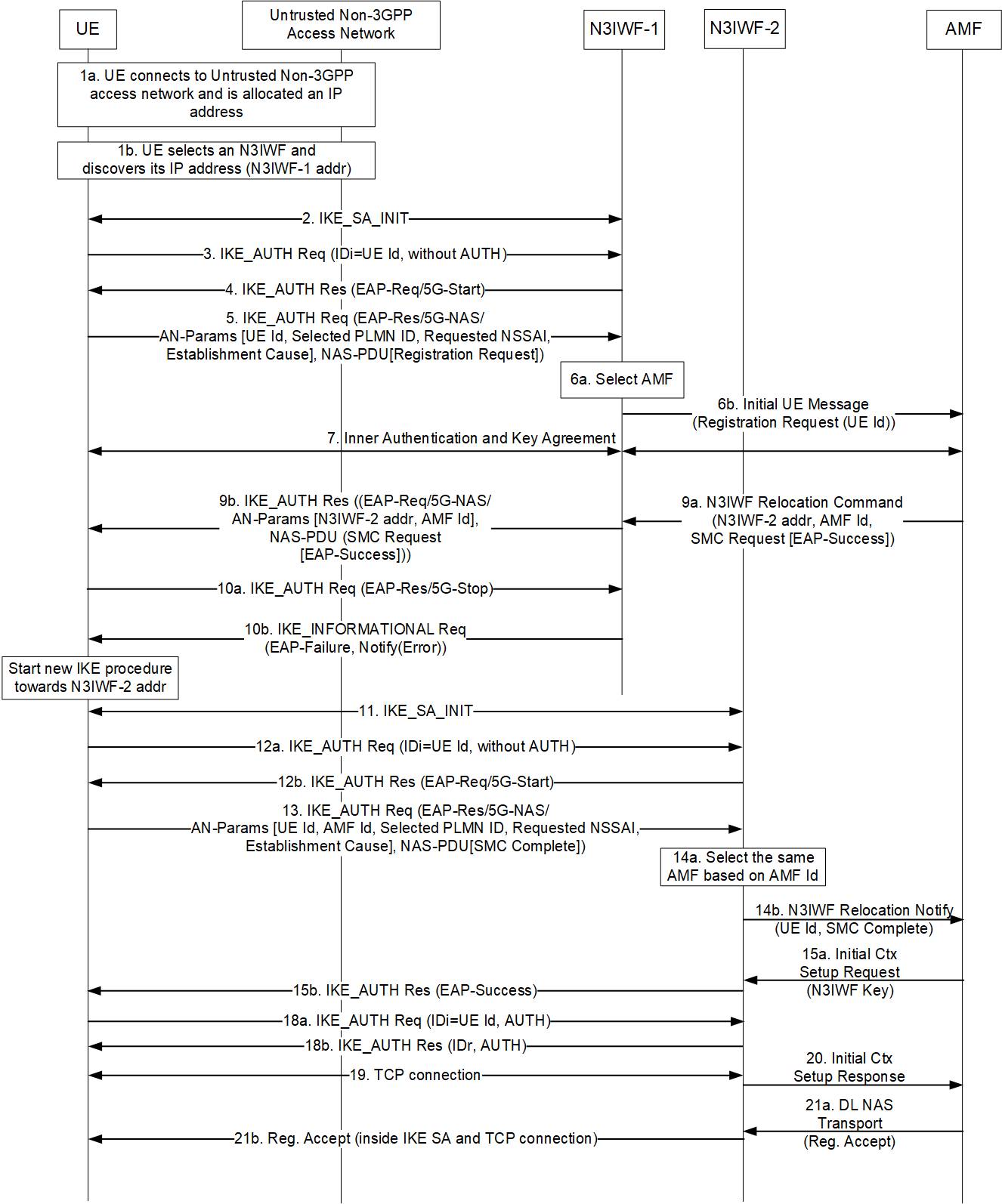 Fig. 6.11.2.1-1: Registration via untrusted non-3GPP access with N3IWF relocation1-7.	Same as steps 1-8 in TS 23.502 [3], figure 4.12.2.2-1 (Registration via untrusted non-3GPP access) with the following clarification:-	If the AMF determines that the Registration Request received in step 6b should be served by another AMF (e.g. as defined in clause 5.15.5.2 of TS 23.501 [2]), the AMF initiates AMF re-allocation and forwards the Registration Request to another AMF (see clause 5.15.5.2.3 of TS 23.501 [2]).9a.	The AMF decides to trigger N3IWF relocation and use N3IWF-2 instead of N3IWF-1. For taking this decision, the AMF may consider the Requested NSSAI provided by the UE, the Subscribed NSSAI for this UE, the S-NSSAIs supported by all N3IWFs connected to AMF, and other information. The AMF knows the slices supported by each N3IWF connected with AMF because (as defined in TS 38.413 [7]) the N2 Setup Request message sent from N3IWF to AMF includes the supported TAI and the supported S-NSSAIs for this TAI.	The AMF sends a N3IWF Relocation Command to N3IWF-1 that contains a Security Mode Control (SMC) Request message, in order to establish a NAS security context for this UE and protect further NAS messages. In this message, the AMF also includes the address of N3IWF-2 and an AMF identity, e.g., a Globally Unique AMF Identifier (GUAMI) or an IP address of AMF. The N3IWF-1 forwards to UE the received SMC Request message, the N3IWF-2 address and the AMF identity, inside an EAP 5G-NAS packet.Editor's note:	It is FFS whether the AMF sends a N3IWF Relocation Command or an existing NGAP handover related message is used for this purpose.10.	Since the UE receives an N3IWF address in step 9b, the UE determines that it should select another N3IWF. Therefore, the UE sends an EAP 5G-Stop packet, which (as specified in TS 24.502 [8]) triggers the N3IWF-1 to terminate the ongoing IKE procedure by sending an IKE_INFORMATIONAL request message containing an EAP-Failure and an appropriated error cause.	After this step, the N3IWF-1 could release the N2 connection with the AMF. However, since the release of the N2 connection may affect the ongoing 5G registration procedure, the N3IWF-1 may delay the release of the N2 connection with the AMF and wait for AMF to release the N2 connection.11-12.	The UE starts the establishment of a new NWu connection with the N3IWF address received in step 9b (i.e., N3IWF-2).13.	The UE sends an IKE_AUTH request to N3IWF-2, which includes an EAP-Response/5G-NAS packet that contains the AN-Params and a SMC Complete message, which is a response to the SMC Request message received in step 9b. The AN-Params contains a UE identity (e.g., SUCI or 5G-GUTI), an Establishment cause, (optionally) a Requested NSSAI, and the AMF identity received in step 9b. The presence of the AMF identity in this message indicates to N3IWF-2 that this message is sent due to N3IWF relocation. Alternatively, the Establishment cause may contain a value that indicates to N3IWF-2 that this message is sent due to N3IWF relocation.NOTE:	Although the UE reconnected to a new N3IWF, the NAS registration procedure between the UE and the AMF is resumed via the new N3IWF. The registration procedure is not interrupted due to the N3IWF relocation.14.	The N3IWF-2 selects the same AMF based on the received AMF identity and forwards the SMC Complete message to the AMF inside a N3IWF Relocation Notify. This message also contains the UE identity so that the AMF can associate the received SMC Complete message with the appropriate UE context and resume the ongoing registration procedure for this UE. The N3IWF Relocation Notify message creates a new N2 connection associated with the UE. Note that the N3IWF-2 decides to send a N3IWF Relocation Notify message to AMF (and not an Initial UE Message) because it determines that the message in step 13 is sent to due to N3IWF relocation.	After the AMF receives the N3IWF Relocation Notify from N3IWF-2, the AMF may have two different N2 connections associated with the same UE: one with N3IWF-1 setup in step 6b and another with N3IWF-2 setup in step 14b. Therefore, the AMF is expected to release the N2 connection with N3IWF-1, which is not required anymore. The messages exchanged for releasing this N2 connection are not shown in the above figure.Editor's note:	Whether the UE Id is needed in message 14b is FFS. It should be studied whether the SMC Complete message is enough for AMF to associate message 14b with an existing UE context.15-21.	Same as steps 10-13 in TS 23.502 [3], figure 4.12.2.2-1 (Registration via untrusted non-3GPP access).After the above signalling flow the UE registration to 5GC is completed and the initially selected N3IWF-1 is relocated to N3IWF-2, which supports the S-NSSAI allowed for the UE.6.11.3	Impacts on Existing Nodes and FunctionalityEditor's note:	The impacts on existing nodes will be provided in a future update of this solution.6.12	Solution 12: slice related TNGF selection for WLAN access6.12.1	DescriptionThe solution addresses slice related TNGF selection for WLAN access. Other types of non-3GPP access are not covered by this solution.Current (Rel-17) clause 6.3.12 of TS 23.501 [2] specifies that a non-3GPP access network may advertise "3GPP Cellular Network" information, by using the ANQP protocol, defined in the HS2.0 specification [6]. A non-3GPP access network (WLAN) may via ANQP "3GPP Cellular Network" information advertise (per Current (Rel-17) clause 6.3.12 of TS 23.501 [2]):-	A PLMN List-3, which includes PLMNs with which "5G connectivity" is supported. A non-3GPP access network supports "5G connectivity" with a PLMN when it deploys a TNGF function that can connect with an AMF function and an UPF function in this PLMN via N2 and N3 interfaces, respectively.The solution proposes to extend this capability in order for the UE to be able to select a SSID mapping at best to the NSSAI the UE wishes to register to over TNGF access. The solution assumes all TNGF that may be reached behind a SSID and TNAP support the same set of S-NSSAI(s).The ANQP "3GPP Cellular Network" information when indicating "5G connectivity" may also advertise the list of S-NSAI(s) that the TNGF(s) reachable by the corresponding SSID on the TNAP support6.12.2	ProceduresThe UE runs the TNGF selection process described in clause 6.3.12.2 of TS 23.501 [2] up to step 3.Step 4 of clause 6.3.12.2 of TS 23.501 [2] is modified as follows to take into account the NSSAI the UE wishes to register to over TNGF access as well as ANQP "3GPP Cellular Network" information advertisement of the list of S-NSSAI(s) that the TNGF reachable by the corresponding SSID may support.NOTE:	The list of S-NSSAI(s) that the TNAP advertises over ANQP for a SSID is a subset of the list of S-NSSAI(s) associated with the TAI that the TNGF has provided to the AMF in the N2 Setup Request message (TS 38.413 [7]).Step 4:	The UE selects a non-3GPP access network to connect to, as follows (only step a is modified):a.	The UE puts the available non-3GPP access networks in priority order. For WLAN access, the UE constructs a prioritized list of WLAN access networks by using the WLANSP rules (if provided) and the procedure specified in clause 6.6.1.3 of TS 23.503 [4] as well as by using the Requested NSSAI of the UE and the list of S-NSSAI(s) advertised ANQP "3GPP Cellular Network" information.Editor's note: The relative priority between the WLANSP rules and the slice-based selection is FFS.b.	From the prioritized list of non-3GPP access networks, the UE selects the highest priority non-3GPP access network that supports the selected type of trusted connectivity to the selected PLMN.d.	Over the selected non-3GPP access network, the UE starts the 5GC registration procedure specified in clause 4.12a.2.2 of TS 23.502 [3].If the UE registers with a requested NSSAI equal to the Default Configured NSSAI (first registration in the serving PLMN), it may happen that the UE receives a Configured-NSSAI for the serving PLMN and an allowed NSSAI that contains more S-NSSAI(s) where there are more S-NSSAI(s) in the Configured-NSSAI for the serving PLMN than in the Allowed NSSAI. In that case the UE can retry TNGF selection in that PLMN using the Configured NSSAI for the Serving PLMN as Requested NSSAI.6.12.3	Impacts on Existing Nodes and FunctionalityEditor's note: This clause captures impacts on existing 3GPP nodes and functional elements.-	TNAP is to advertise per SSID the list of S-NSSAI(s) that the TNGF(s) reachable by the corresponding SSID support via ANQP "3GPP Cellular Network" information that is also indicating "5G connectivity"-	UE is to leverage this information to determine the priority order of available non-3GPP access networks per a modified clause 6.3.12 of TS 23.501 [2] process..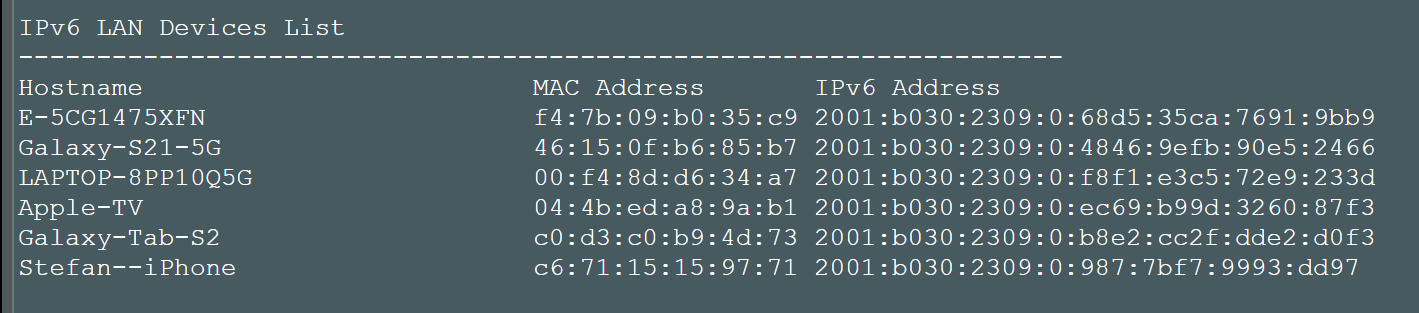 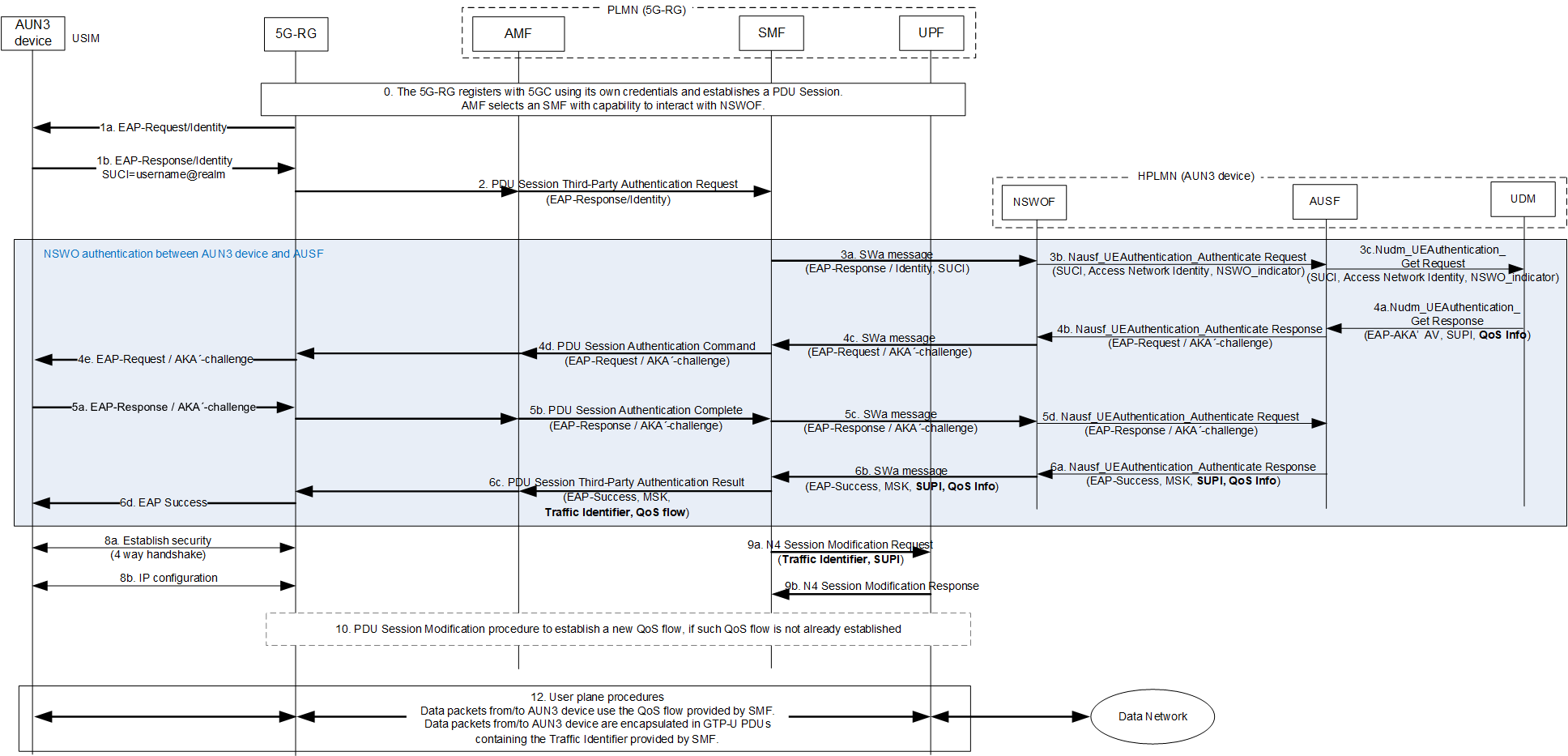 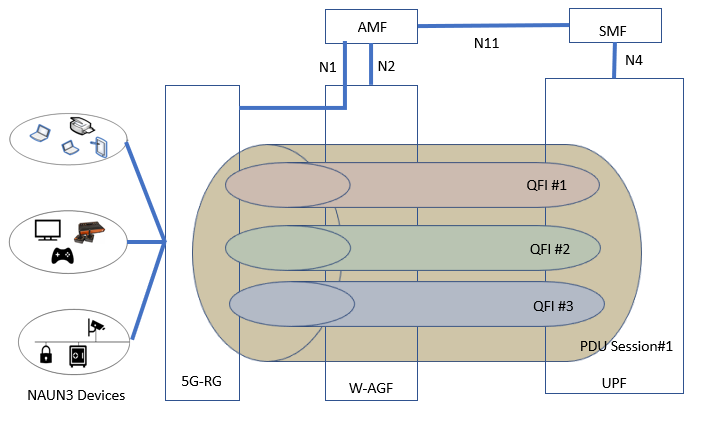 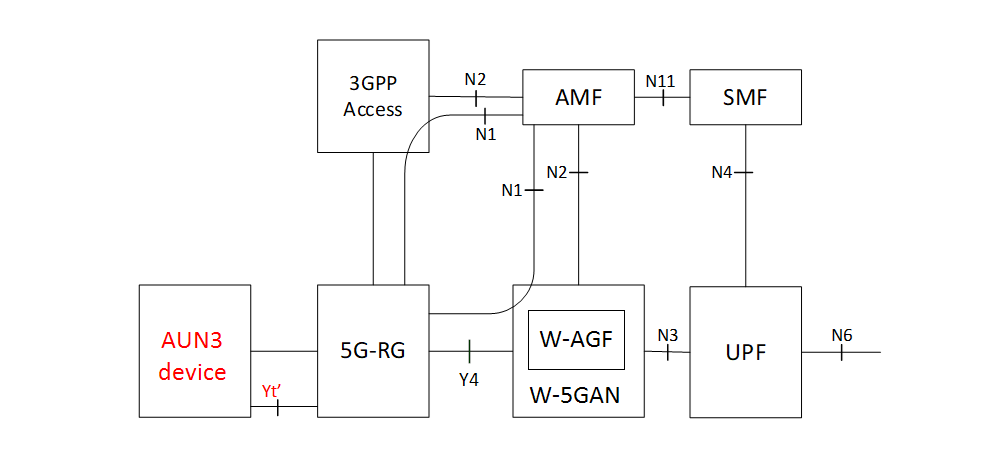 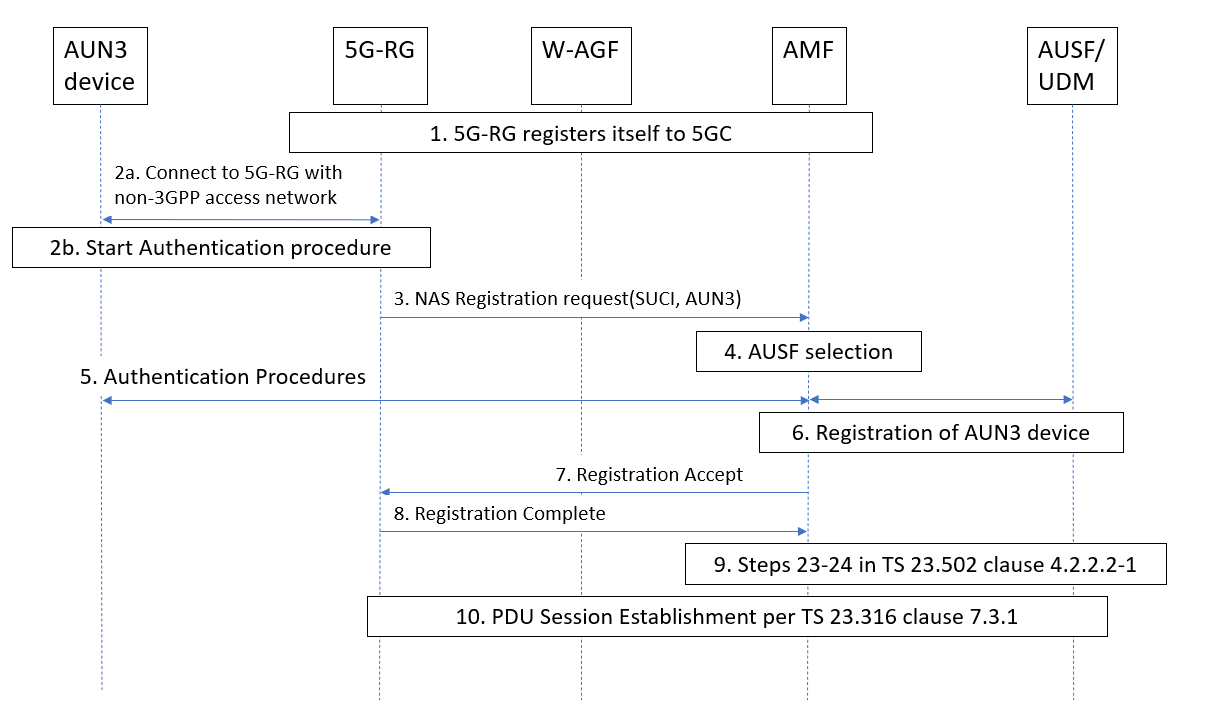 6.X	Solution #X: <Solution Title>6.X.1	DescriptionEditor's note:	This clause will describe the solution principles and architecture assumptions for corresponding key issue(s). (Sub) clause(s) may be added to capture details.6.X.2	ProceduresEditor's note:	This clause describes high-level procedures and information flows for the solution.6.X.3	Impacts on Existing Nodes and FunctionalityEditor's note:	This clause captures impacts on existing 3GPP nodes and functional elements.7	Overall EvaluationEditor's note:	This clause will provide evaluation of different solutions.8	ConclusionsEditor's note:	This clause will list conclusions that have been agreed during the course of the study item activities.Annex A:
Change history3GPP TR 23.700-17 V0.2.0 (2022-04)3GPP TR 23.700-17 V0.2.0 (2022-04)Technical ReportTechnical Report3rd Generation Partnership Project;Technical Specification Group Services and System Aspects;Study on the support for 5WWC, Phase 2(Release 18)3rd Generation Partnership Project;Technical Specification Group Services and System Aspects;Study on the support for 5WWC, Phase 2(Release 18)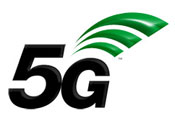 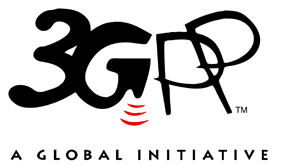 The present document has been developed within the 3rd Generation Partnership Project (3GPP TM) and may be further elaborated for the purposes of 3GPP.
The present document has not been subject to any approval process by the 3GPP Organizational Partners and shall not be implemented.
This Specification is provided for future development work within 3GPP only. The Organizational Partners accept no liability for any use of this Specification.
Specifications and Reports for implementation of the 3GPP TM system should be obtained via the 3GPP Organizational Partners' Publications Offices.The present document has been developed within the 3rd Generation Partnership Project (3GPP TM) and may be further elaborated for the purposes of 3GPP.
The present document has not been subject to any approval process by the 3GPP Organizational Partners and shall not be implemented.
This Specification is provided for future development work within 3GPP only. The Organizational Partners accept no liability for any use of this Specification.
Specifications and Reports for implementation of the 3GPP TM system should be obtained via the 3GPP Organizational Partners' Publications Offices.3GPPPostal address3GPP support office address650 Route des Lucioles - Sophia AntipolisValbonne - FRANCETel.: +33 4 92 94 42 00 Fax: +33 4 93 65 47 16Internethttp://www.3gpp.orgCopyright NotificationNo part may be reproduced except as authorized by written permission.
The copyright and the foregoing restriction extend to reproduction in all media.© 2022, 3GPP Organizational Partners (ARIB, ATIS, CCSA, ETSI, TSDSI, TTA, TTC).All rights reserved.UMTS™ is a Trade Mark of ETSI registered for the benefit of its members3GPP™ is a Trade Mark of ETSI registered for the benefit of its Members and of the 3GPP Organizational Partners
LTE™ is a Trade Mark of ETSI registered for the benefit of its Members and of the 3GPP Organizational PartnersGSM® and the GSM logo are registered and owned by the GSM AssociationSolutionsKI1KI2Solution 1: N3GPP device behind 5G-RGXSolution 2: UE behind 5G-RG and FN-RGXSolution 3: Differentiated QoS for N5CW devices behind 5G-RGXSolution 4: Solution of providing differentiated service for Non-3GPP devices connected behind a 5G-RGXSolution 5: 5GC-capable UE behind 5G-RG accessing 5GC XSolution 6: New method for non-3GPP device connected behind a 5G-RGXSolution 7: Differentiated QoS for non-3GPP devices behind 5G-RGXSolution 10: Registration via Trusted Non-3GPP Access with TNGF RelocationXSolution 11: Registration via Untrusted Non-3GPP Access with N3IWF RelocationXSolution 12: slice related TNGF selection for WLAN accessXChange historyChange historyChange historyChange historyChange historyChange historyChange historyChange historyDateMeetingTDocCRRevCatSubject/CommentNew version2022-02SA2#149ES2-2200102---Proposed skeleton approved at SA2#149E0.0.02022-03SA2#149E----Includes S2-2200104, S2-2201780, S2-2201781, S2-2200106, S2-2201784, S2-2201785, S2-2201786, S2-2201787, S2-2201782, S2-2201783, S2-2201791, S2-2201788, S2-2201789, S2-22017900.1.0 ,     , 